Lekárske potvrdenie o zdravotnom stave dieťaťa /Orvosi igazolás a gyermek egészségi állapotárólMeno dieťaťa: ..................................................................Dátum narodenia:.............................................................Vyjadrenie lekára o zdravotnom stave dieťaťa podľa § 24 ods. 7 zákona NR SR č. 355/2007 Z. z. o ochrane, podpore a rozvoji verejného zdravia a o zmene a doplnení niektorých zákonov a § 3 ods. 1 vyhlášky MŠ SR č. 306/2008 Z. z. o materskej škole a o zmene a doplnení niektorých zákonov. /A gyermek kezelőorvosának nyilatkozata a gyermek egészségi állapotáról az SZK NT Tt. 355/2007. sz., a közegészség védelméről, fejlesztéséről és támogatásáról, valamint más jogszabályi módosításokról szóló törvénye 24. §-ánakbekezdése, illetve az SZK OM Tt. 306/2008. sz., az óvodákról és más jogszabályi változásokról szóló rendelete 3. §-ánakbekezdése szerint.Dieťa / A gyermek:nie je spôsobilé navštevovať materskú školu / nem alkalmas az óvoda látogatására* je spôsobilé  navštevovať materskú školu / alkalmas az óvoda látogatására*Údaje o povinnom očkovaní / Kötelező védőoltások:__________________________________________________________________________________________________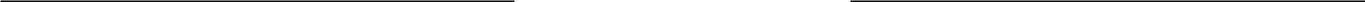 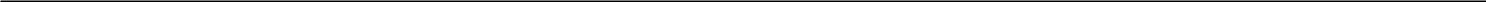 Dátum	Pečiatka a podpis lekára /Az orvos aláírása és bélyegzőjeAk ide o dieťa so špeciálnymi výchovno-vzdelávacími potrebami, zákonný zástupca predloží vyjadrenie príslušného zariadenia výchovného poradenstva a prevencie. /Amennyiben speciális oktatási-nevelési igényű gyermekről van szó, a törvényes képviselő az illetékes nevelési-prevenciós tanácsadó szakvéleményét is mellékeli.*) Hodiace sa označnte / A megfelelőt bejelölni